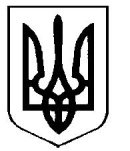 УкраїнаВерховинська селищна рада Верховинського району Івано-Франківської областівосьмого скликання перша  сесіяРІШЕННЯ       від 03.12.2020 року          			                                                  с-ще Верховина       №7-1/2020Про утворення старостинських округів Верховинської селищної ради та затвердження «Положення про старосту Верховинської селищної ради» Керуючись  статтею 26, 54-1 Закону України  «Про місцеве самоврядування в Україні»   та з метою забезпечення представництва інтересів жителів населених пунктів Верховинської селищної ради, що увійшли до  територіальної громади з адміністративним центром в смт Верховина, сесія селищної ради                                                                         ВИРІШИЛА:1. Утворити на території Верховинської  селищної ради 10 (десять) старостинських округи:1.1 Буковецький старостинський округ з центром в селі Буковець, що складається з сіл Буковець та Черетів Верховинського району Івано-Франківської області; 1.2. Верхньоясенівський старостинський округ з центром в селі Верхній Ясенів, що складається з сіл Верхній Ясенів та Рівня Верховинського району Івано-Франківської області; 1.3. Голівський старостинський округ з центром в селі Голови, що складається з сіл Голови та Чорна Річка Верховинського району Івано-Франківської області; 1.4. Замагірський старостинський округ з центром в селі Замагора, що складається з села Замагора Верховинського району Івано-Франківської області; 1.5. Ільцівський старостинський округ з центром в селі Ільці, що складається з сіл Ільці та Великий Ходак Верховинського району Івано-Франківської області; 1.6. Красниківський старостинський округ з центром в селі Красник, що складається з села Красник Верховинського району Івано-Франківської області; 1.7. Красноїльський старостинський округ з центром в селі Красноїлля, що складається з сіл Красноїлля та Вигода Верховинського району Івано-Франківської області; 1.8. Кривопільський старостинський округ з центром в селі Кривопілля, що складається з сіл Кривопілля, Волова, та Стаїще Верховинського району Івано-Франківської області; 1.9. Криворівнянський старостинський округ з центром в селі Криворівня, що складається з сіл Криворівня та Бережниця Верховинського району Івано-Франківської області; 1.10. Перехресненський старостинський округ з центром в селі Перехресне, що складається з села Перехресне Верховинського району Івано-Франківської області; 2. Затвердити «Положення про старосту Верховинської селищної ради» (Додаток 1) 3. Контроль за виконанням даного рішення покласти на селищного голову Василя Мицканюка.Селищний голова                                                                       Василь МицканюкДодаток № 1 до рішення першої сесії Верховинської селищної ради восьмого скликаннявід 03 грудня  2020 р. №7-1/2020ПОЛОЖЕННЯ ПРО СТАРОСТУ ВЕРХОВИНСЬКОЇ СЕЛИЩНОЇ РАДИ I. ЗАГАЛЬНІ ПОЛОЖЕННЯ1.1. Положення про старосту (далі – Положення) розроблено відповідно до Конституції України, Законів України «Про місцеве самоврядування в Україні», «Про службу в органах місцевого самоврядування», інших законів України  і визначає повноваження, права і обов’язки старости, порядок його затвердження та припинення повноважень, порядок звітування, відповідальність та інші питання, пов’язані з діяльністю старости. 1.2. Положення затверджується виключно на пленарному засіданні Верховинської селищної ради. 1.3. Утворення старостинських округів з визначенням переліку населених пунктів, що входять до його складу, є виключною компетенцією ради. II. ПРАВОВИЙ СТАТУС СТАРОСТИ2.1. Староста є посадовою особою місцевого самоврядування, яка затверджується Верховинської селищної ради на строк її повноважень за пропозицією Верховинського селищного  голови.2.2. Порядок організації роботи старости визначається Законом України «Про місцеве самоврядування в Україні», іншими актами законодавства України та цим Положення. 2.3. Староста є членом виконавчого комітету Верховинської селищної ради за посадою. 2.4. Староста не може мати інший представницький мандат, суміщати свою службову діяльність з іншою посадою, у тому числі на громадських засадах, займатися іншою оплачуваною (крім викладацької, наукової і творчої діяльності, медичної практики, інструкторської та суддівської практики із спорту) або підприємницькою діяльністю.ІІІ. ПОВНОВАЖЕННЯ СТАРОСТИ3.1. Повноваження старости: 3.1.1. Представляти інтереси жителів відповідного села, селища у виконавчих органах Верховинської селищної ради3.1.2. Брати участь у пленарних засіданнях Верховинської селищної ради та засіданнях її постійних комісій;3.1.3. Має право на гарантований виступ на пленарних засіданнях селищної  ради, засіданнях її постійних комісій з питань, що стосуються інтересів жителів відповідного села, селища;3.1.4. Сприяти жителям відповідного села, селища у підготовці документів, що подаються до органів місцевого самоврядування;3.1.5. Брати участь в організації виконання рішень селищної ради, її виконавчого комітету, розпоряджень селищного голови на території відповідного старостинського округу та у здійсненні контролю за їх виконанням;3.1.6. Брати участь у підготовці проекту місцевого бюджету в частині фінансування програм, що реалізуються на території відповідного старостинського округу;3.1.7. Вносити пропозиції до виконавчого комітету селищної ради з питань діяльності на території відповідного старостинського округу виконавчих органів селищної ради, підприємств, установ, організацій комунальної власності та їх посадових осіб;3.1.8. Брати участь у підготовці проєктів рішень селищної ради, що стосуються майна територіальної громади, розташованого на території відповідного старостинського округу;3.1.9. Брати участь у здійсненні контролю за використанням об’єктів комунальної власності, розташованих на території відповідного старостинського округу;3.1.10. Брати участь у здійсненні контролю за станом благоустрою відповідного села, селища та інформувати селищного голову, виконавчі органи селищної ради про його результати;3.1.11. Отримувати від виконавчих органів селищної ради, підприємств, установ, організацій комунальної власності та їх посадових осіб інформацію, документи і матеріали, необхідні для здійснення наданих йому повноважень;3.1.12. Сприяти утворенню та діяльності органів самоорганізації населення, організації та проведенню загальних зборів, громадських слухань та інших форм безпосередньої участі громадян у вирішенні питань місцевого значення у відповідному селі, селищі;3.1.13. Староста може здійснювати інші повноваження, визначені законами. 3.2. Обов’язки старости:3.2.1. Додержуватися Конституції та законів України, статуту територіальної громади,  цього Положення, регламенту ради, регламенту виконавчого комітету ради та інших актів ради.3.2.2. Брати участь у роботі виконавчого комітету: подавати пропозиції до планів діяльності виконавчого комітету; готувати проекти рішень виконкому та вносити їх для подальшого розгляду; брати участь у засіданнях виконавчого комітету ради та ухваленні ним рішень (голосувати); бути доповідачем чи співдоповідачем з питань, внесених до порядку денного засідання виконавчого комітету з питань, що стосуються інтересів жителів відповідного села, селища старостинського округу; вносити пропозиції про зміни та доповнення до проектів рішень виконавчого комітету або про їх доопрацювання тощо.3.2.3. Брати участь у підготовці програмних та прогнозних документів громади, підготовці проєкту бюджету: подавати пропозиції до проекту Стратегії розвитку територіальної громади, Програмних документів на середньостроковий період, Програми соціально – економічного та культурного розвитку громади;подавати пропозиції виконавчим органам ради (головним розпорядникам бюджетних коштів) до Прогнозу місцевого бюджету та Проекту бюджету територіальної громади в частині фінансування програм, що стосуються відповідного старостинського округу;брати участь у роботі робочої групи з питань формування прогнозних та програмних документів проекту бюджету.3.2.4. Ініціювати скликання зборів жителів відповідного села, селища старостинського округу:брати участь в організації та проведенні зборів, вносити пропозиції до порядку денного зборів, фіксувати результати цих зборів; інформувати раду про прийняті на зборах рішення, організовувати виконання рішень зборів жителів сіл, селищ старостинського округу; здійснювати моніторинг їх виконання, а також звітувати про хід та результати виконання рішень зборів перед жителями сіл, селищ старостинського округу на наступних зборах.3.2.5. Забезпечувати представництво селищної ради та селищного голови на території відповідних сіл, селищ старостинського округу:вести прийом жителів відповідного села, селища старостинського округу згідно з графіком, затвердженим розпорядженням селищного голови; здійснювати моніторинг стану дотримання прав і законних інтересів жителів відповідного села, селища старостинського округу у сфері  соціального захисту, культури, освіти, фізичної культури та спорту, житлово-комунального господарства, реалізації ними права на працю, медичну допомогу, на безпеку та інших прав, вживати заходи для відновлення порушених прав та інтересів жителів відповідного села, селища старостинського округу;вести облік та узагальнювати пропозиції жителів відповідного села, селища старостинського округу з питань соціально-економічного та культурного розвитку старостинського округу, соціального, побутового, транспортного та іншого обслуговування його жителів;приймати від жителів відповідного села, селища старостинського округу заяви, адресовані селищній раді та її посадовим особам, передавати їх для реєстрації та обліку до ради у строк, не пізніше наступного дня після надходження;брати участь у розгляді заяв, скарг та пропозицій громадян та юридичних осіб, які надійшли на його розгляд; складати листи-пропозиції щодо їх розгляду; складати листи-запити до підприємств, установ, організацій комунальної власності та їх посадових осіб з метою отримання необхідної інформації, документів та матеріалів, необхідних для їх вирішення; направляти отримані заяви, скарги та пропозиції громадян та юридичних осіб на розгляд селищної ради, а також здійснювати контроль за їх виконанням;вести погосподарський облік в розрізі кожного з розташованих в межах старостинського округу населеного пункту, у тому числі облік особистих селянських господарств; надавати виписки з погосподарських книг;вживати заходи щодо недопущення на території сіл, селищ відповідного старостинського округу дій чи бездіяльності підприємств, установ, організацій, незалежно від форми власності, їх посадових осіб, які можуть зашкодити інтересам територіальної громади та її жителям;здійснювати нотаріальні дії, керуючись у своїй діяльності Законами України, Порядком вчинення нотаріальних дій посадовими особами органів місцевого самоврядування;надавати довідки, довідки – характеристики фізичним та юридичним особам, які проживають на території відповідного старостинського округу, підготовці документів, що подаються до органів місцевого самоврядуванняскладати протоколи про адміністративні правопорушеннявести військово-облікові справи3.2.6. Вживати заходи щодо здійснення контролю за станом благоустрою відповідного села, селища старостинського округу:здійснювати моніторинг дотримання стану благоустрою сіл, селищ відповідного старостинського округу, вживати заходів до його підтримання в належному стані;сприяти проведенню на території села, селища  відповідного старостинського округу заходів щодо охорони навколишнього природного середовища, проведення робіт з благоустрою, озеленення та утримання в належному стані садиб, дворів, вулиць, площ, парків, кладовищ, братських могил, обладнання дитячих і спортивних майданчиків, кімнат дитячої творчості, клубів за інтересами тощо;здійснювати моніторинг за дотриманням на території відповідного села, селища старостинського округу громадського порядку, станом виконанням встановлених рішеннями ради правил з питань благоустрою території населених пунктів територіальної громади, забезпечення в них чистоти і порядку, торгівлі на ринках та зберігання тиші в громадських місцях тощо;контролювати дотримання правил використання об’єктів комунальної власності територіальної громади, що розташовані на території  відповідного села, селища старостинського округу;вживати заходи щодо виявлення майна, що має ознаки безхазяйного, повідомляти виконавчий комітет про таке майно, а також вживати заходи по встановленню приналежності такого майна.3.2.7. Сприяти діяльності органу (органам) самоорганізації населення відповідного села, селища старостинського округу:виносити на збори жителів відповідного села, селища старостинського округу питання щодо створення вуличних, квартальних, будинкових чи інших комітетів, вносити пропозиції щодо формування ініціативної груп з цих питань; надавати практичну допомогу органам самоорганізації населення у виконанні ними своїх завдань та повноважень, зокрема, щодо розробки та затвердження Положення про орган самоорганізації населення, легалізації органу самоорганізації населення, організації його діяльності та реалізації повноважень.3.2.8. Заходи щодо організації роботи старости: забезпечувати зберігання офіційних документів Верховинської селищної ради, пов'язаних з діяльністю  старости відповідного старостинського округу, забезпечувати доступ до них осіб у встановленому законом порядку;вести облік заяв, скарг та пропозицій, адресованих селищній раді, виконавчому комітету, виконавчим органами та їх посадовим особам (у т.ч. старості), а також документів особистого прийому громадян з передачею їх до загального відділу ради для введення їх в єдиний документообіг селищної ради у порядку, визначеному селищною  радою.дотримуватися правил службової етики, встановлених законодавчими актами України, Статутом  територіальної громади, іншими актами селищної ради та її виконавчого комітету;шанобливо ставитися до жителів відповідного  села, селища старостинського округу та їхніх звернень до Верховинської селищної ради, її виконавчого комітету, виконавчих органів та посадових осіб.3.4. Староста має право:3.3.1. Представляти жителів відповідного села, селища старостинського округу в селищній раді, її виконавчому комітеті та виконавчих органах.3.3.2. Брати участь у пленарних засіданнях ради, засіданнях її постійних та тимчасових комісій, на яких розглядаються питання, що стосуються інтересів жителів сіл, селищ відповідного старостинського округу.3.3.3. На гарантований виступ на пленарних засіданнях сільської  ради, засіданнях її постійних комісій з питань, що стосуються інтересів жителів відповідного села, селища старостинського округу.3.3.4. Одержувати від виконавчих органів селищноїради, підприємств, установ, організацій комунальної власності та їх посадових осіб інформацію, документи і матеріали, необхідні для здійснення наданих йому повноважень.3.3.5. Погоджувати проекти рішень ради щодо розпорядження майном комунальної власності територіальної громади, яке розташоване на території відповідних сіл, селищ старостинського округу.3.3.6. Вносити пропозиції до порядку денного засідань виконавчого комітету ради з питань, які стосуються інтересів жителів відповідних сіл, селищ старостинського округу, оголошувати на засіданнях виконавчого комітету тексти заяв та звернень жителів відповідних сіл, селищ старостинського округу з питань, що стосуються інтересів відповідного села, селища старостинського округу чи інтересів територіальної громади загалом.3.3.7. Порушувати перед радою та її виконавчим комітетом питання про необхідність проведення перевірок з питань, віднесених до компетенції ради та її органів, діяльності підприємств, установ і організацій незалежно від форми власності, що розташовані на території відповідного села, селища старостинського округу.3.3.8. Вносити пропозиції селищному голові та/або селищній раді щодо усунення порушень прав та інтересів жителів відповідного села, селища старостинського округу керівниками  підприємств, установ і організацій незалежно від форми власності, і органів, діяльність яких перевірялася відповідно до підпункту 3.4.7 цього пункту, а також органам, яким вони підпорядковані, порушувати питання про притягнення до відповідальності осіб, з вини яких було допущено порушення.3.3.9. Вносити пропозиції до розгляду органом (органами) самоорганізації населення відповідного села, селища старостинського округу.3.3.10. Вносити пропозиції щодо формування робочих груп, комісій, що створюються за для забезпечення діяльності органів самоорганізації населення, сприяти залученню жителів відповідного села, селища старостинського округу до участі у здійсненні ними контрольних заходів на території відповідного старостинського округу.3.3.11. Звертатися до правоохоронних органів у разі виявлення порушень громадського порядку, правил благоустрою, вчинення інших протиправних дій на території відповідного села, селища старостинського округу.IV. ПОРЯДОК ЗАТВЕРДЖЕННЯ НА ПОСАДУ ТА ПРИПИНЕННЯ ПОВНОВАЖЕНЬ СТАРОСТИ4.1. На посаду старости може бути затверджена особа - громадян України, який має право голосу відповідно до статті 70 Конституції України, незалежно від раси, кольору шкіри, політичних, релігійних та інших переконань, статі, етнічного та соціального походження, майнового стану.4.2. На посаду старости не може бути призначена особа, щодо якої наявні обмеження, пов’язані з прийняттям на службу в органи місцевого самоврядування та проходженням служби, визначені Законами України «Про службу в органах місцевого самоврядування» та «Про запобігання корупції».4.3. На посаду старости не може бути затверджена особа, яка має судимість за вчинення тяжкого або особливо тяжкого злочину, кримінального правопорушення проти виборчих прав громадян чи корупційного кримінального правопорушення, якщо ця судимість не погашена або не знята в установленому законом порядку, а також особа, визнана судом недієздатною.4.4. Староста, який вперше приймається на службу в органи місцевого самоврядування, набуває повноважень посадової особи місцевого самоврядування з моменту складання ним Присяги у порядку, передбаченому Законом України «Про службу в органах місцевого самоврядування».Особа, яка затверджується на посаду старости і має стаж служби в органах місцевого самоврядування, набуває повноважень старости у день прийняття відповідного рішення Верховинської селищної ради.4.5. Строк повноважень старости обмежений строком повноважень Верховинської селищної ради.4.6. Повноваження  старости  припиняються  достроково  у разі:1) його звернення з особистою заявою до селищної ради про складення ним повноважень старости;2) припинення громадянства України або виїзду на постійне проживання за межі України;3) набуття громадянства іншої держави;4) набрання законної сили обвинувальним вироком суду щодо нього;5) набрання законної сили рішенням суду про притягнення його до відповідальності за правопорушення, пов’язане з корупцією, яким накладено стягнення у виді позбавлення права займати посади або займатися діяльністю, що пов’язана з виконанням функцій держави або місцевого самоврядування;6) набрання законної сили рішенням суду про визнання його активів або активів, набутих за його дорученням іншими особами або в інших передбачених статтею 290 Цивільного процесуального кодексу України випадках, необґрунтованими та їх стягнення в дохід держави;7) набрання законної сили рішенням суду про визнання його недієздатним, безвісно відсутнім чи оголошення померлим;8) досягнення граничного віку перебування на службі в органах місцевого самоврядування;9) його смерті;10) за рішенням Верховинської селищної ради.4.7. Повноваження старости можуть бути достроково припинені за рішенням селищної ради, якщо він порушує Конституцію або закони України, права і свободи громадян, не забезпечує здійснення наданих йому повноважень. Рішення про дострокове припинення повноважень старости рада приймає таємним або відкритим голосуванням більшістю голосів від загального складу ради. Повноваження старости можуть бути достроково припинені також у випадку, передбаченому Законом України "Про правовий режим воєнного стану".4.8. Повноваження старости припиняються достроково, а відповідна особа звільняється з посади:1) з підстав, зазначених у пунктах 1, 2, 3 пункту 4.6 цього Положення, - з дня прийняття селищною радою рішення, яким береться до відома зазначений факт;2) з підстав, зазначених у пунктах 4, 5, 6, 7 пункту 4.6 цього Положення, - з дня, наступного за днем одержання радою або її виконавчим комітетом копії відповідного рішення суду, без прийняття рішення селищної ради;3) з підстави, зазначеної у пункті 8 пункту 4.6 цього Положення - з дня досягнення граничного віку; при цьому рада приймає відповідне рішення про дострокове припинення повноважень старости;4) з підстави, зазначеної у пункті 9 пункту 4.6 цього Положення - з дня смерті, засвідченої свідоцтвом про смерть;5) з підстави, зазначеної у пункті 10 пункту 4.6 цього Положення, - з дня прийняття селищною радою рішення про дострокове припинення повноважень старости.6) з підстави, зазначеної в абзаці другому пункту 4.7 цього Положення, - з дня набрання чинності актом Президента України про утворення відповідної військової адміністрації населеного пункту (населених пунктів).4.9. У разі дострокового припинення повноважень старости, а також у разі неможливості здійснення ним своїх повноважень (перебування у відпустці, відрядження, тимчасова непрацездатність тощо) повноваження  старости  на території відповідного старостинського округу може покладатися на іншу посадову особу селищної ради, у т. ч. і на іншого старосту. Обсяг та порядок здійснення таких повноважень визначаються окремим розпорядженням селищного голови.V. ОРГАНІЗАЦІЯ ДІЯЛЬНОСТІ СТАРОСТИ5.1. Місце та режим роботи, правила діловодства та інші питання організації діяльності старости визначаються селищною радою. Староста повинен дотримуватися правил внутрішнього трудового розпорядку Верховинської селищної ради.5.2. Особистий прийом жителів відповідного села, селища старостинського округу проводиться старостою за графіком затвердженим розпорядженням селищного голови.5.3. Інформаційне, матеріально-технічне та фінансове забезпечення діяльності старости здійснюється селищною  радою і фінансується за рахунок бюджету територіальної громади.5.4. З метою забезпечення діловодства в старостинському окрузі, старості виготовляється печатка для довідок та кутовий штамп виконавчого комітету  з найменуванням старостинського округу, порядок виготовлення та використання яких визначається рішенням виконкому.5.5. В разі відсутності старости ( відпустка, на лікарняному, відрядженні і т.д.), організовує роботу діловод у відповідному старостинському окрузі.VІ. ПІДЗВІТНІСТЬ, ПІДКОНТРОЛЬНІСТЬ ТА ВІДПОВІДАЛЬНІСТЬ СТАРОСТИ6.1. При здійсненні наданих повноважень староста є відповідальний і підзвітний Верховинській селищній раді та підконтрольний Верховинському селищному голові. 6.2. Староста не рідше одного разу на рік звітує про свою роботу перед радою. На вимогу не менш як третини депутатів – староста звітує у визначений радою термін.6.3. Староста не рідше одного разу на рік   звітує  про свою роботу перед  жителями  відповідного села, селища старостинського округу, на відкритій  зустрічі з його жителями.   	6.4. Староста може бути притягнений до дисциплінарної, матеріальної, цивільної, адміністративної та кримінальної  відповідальності, визначеної законом.Секретар селищної ради                   